8.STRIP STRIP HOERA!  2.0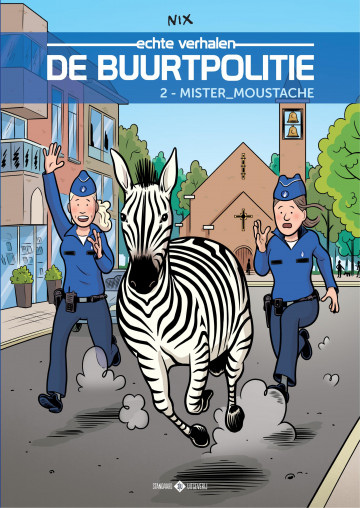 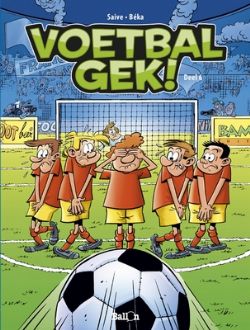 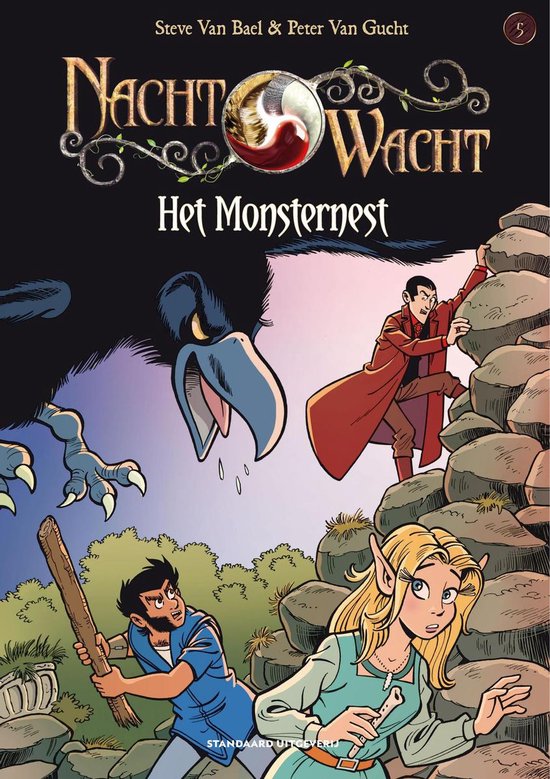 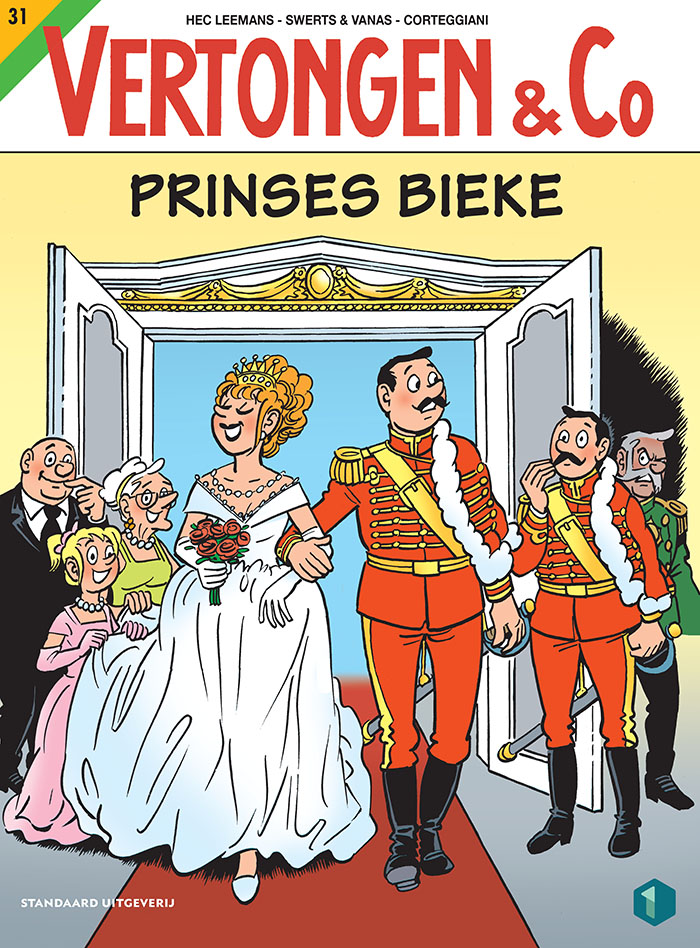 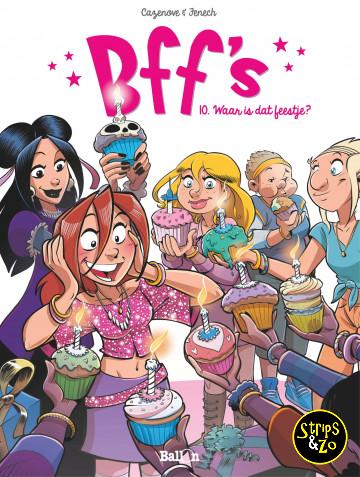 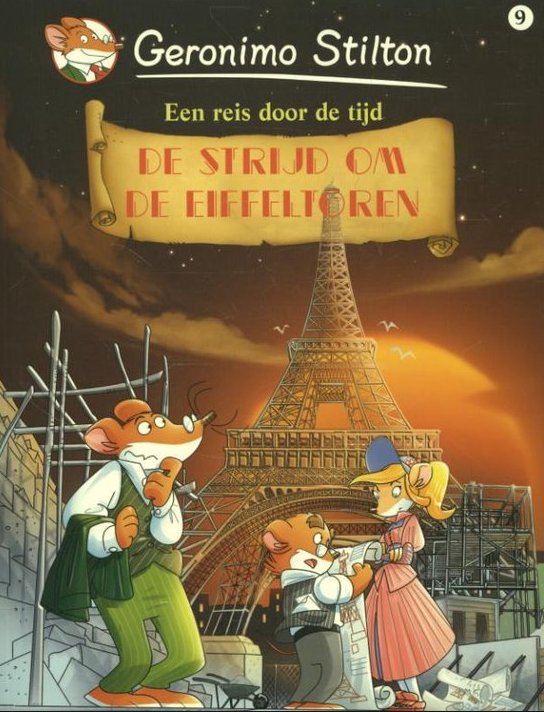 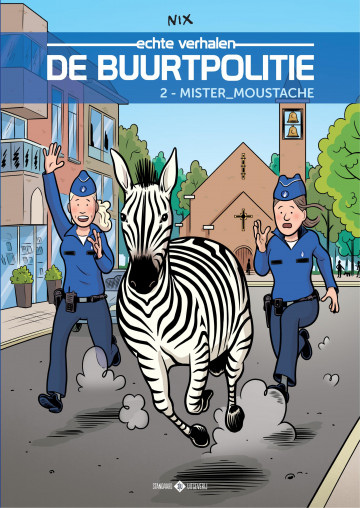 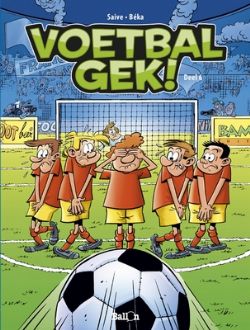 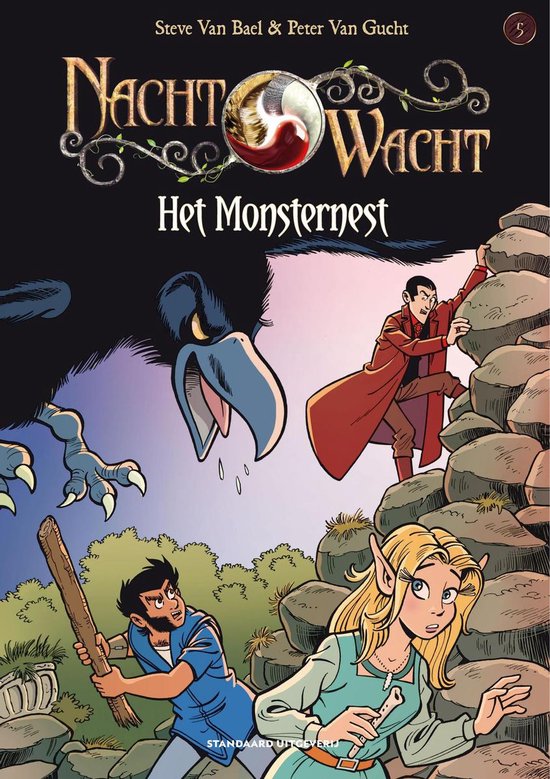 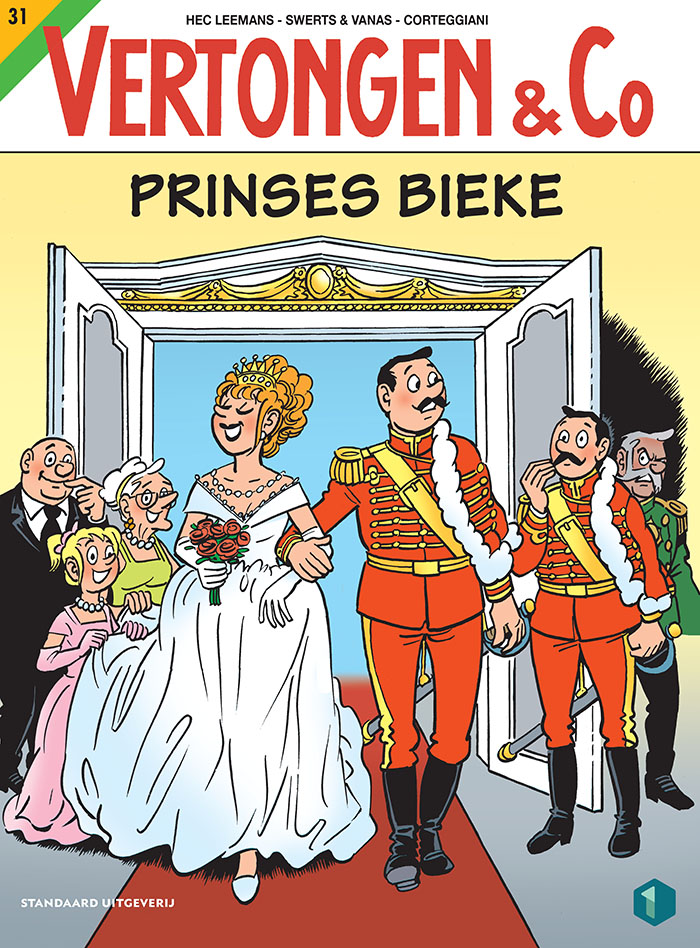 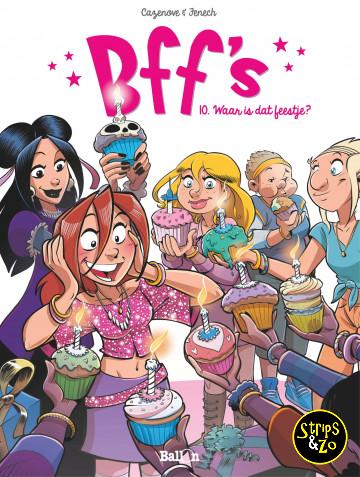 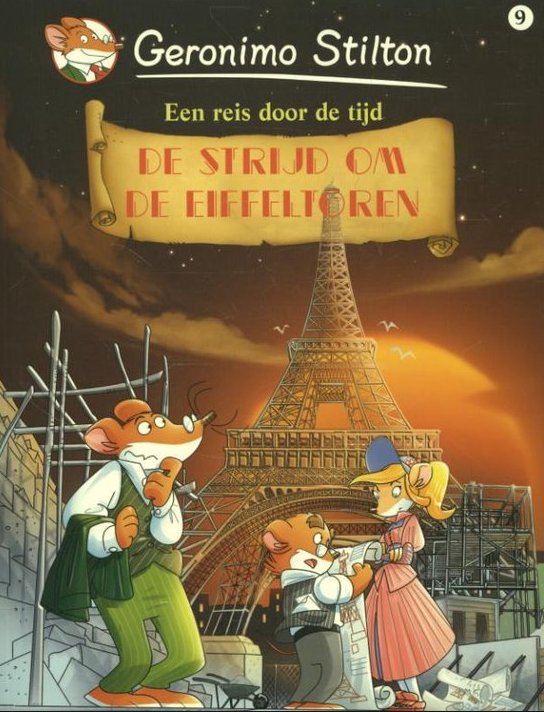 